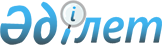 О внесении дополнения в решение Уральского городского маслихата от 2 июля 2008 года № 9-14 "Об оказании социальной помощи отдельным категориям нуждающихся граждан в городе Уральске"
					
			Утративший силу
			
			
		
					Решение Уральского городского маслихата Западно-Казахстанской области от 20 апреля 2010 года № 28-3. Зарегистрировано Управлением юстиции города Уральска Западно-Казахстанской области 12 мая 2010 года № 7-1-186. Утратило силу решением Уральского городского маслихата Западно-Казахстанской области от 21 октября 2013 года № 17-10      Сноска. Утратило силу решением Уральского городского маслихата Западно-Казахстанской области от 21.10.2013 № 17-10 (вводится в действие со дня первого официального опубликования)            В соответствии со статьями 6, 7 Закона Республики Казахстан от 23 января 2001 года "О местном государственном управлении и самоуправлении в Республике Казахстан", статьей 43 Закона Республики Казахстан от 24 марта 1998 года "О нормативных правовых актах" Уральский городской маслихат РЕШИЛ:



      1. Внести в решение Уральского городского маслихата "Об оказании социальной помощи отдельным категориям нуждающихся граждан города Уральска" от 2 июля 2008 года № 9-14 (зарегистрированное в Реестре государственной регистрации нормативных правовых актов за № 7-1-101, опубликованное 24 июля 2008 года в газете "Жайық үні" № 30 и 24 июля 2008 года в газете "Пульс города" № 30), следующее дополнение:



      пункт 2 дополнить подпунктом 3-1 следующего содержания:

      "3-1) выплата единовременной материальной помощи к 65-летию Победы в Великой Отечественной войне осуществляется в следующих размерах:

      военнослужащим, проходившие службу в воинских частях, штабах и учреждениях, входивших в состав действующей армии и флота в период первой мировой, гражданской и Великой Отечественной войн, партизанам и подпольщикам гражданской и Великой Отечественной войны - 50 000 тенге;

      военнослужащим действующей армии и флота, партизанам и подпольщикам первой мировой, гражданской и Великой Отечественной войн, а также рабочим и служащим соответствующих категорий, ставшим инвалидами вследствие ранения, контузии, увечья или заболевания, полученных в период первой мировой, гражданской и Великой Отечественной войн на фронте, в районе военных действий, на прифронтовых участках железных дорог, на сооружении оборонительных рубежей, военно-морских баз и аэродромов, и приравненных по пенсионному обеспечению к военнослужащим - 50 000 тенге;

      лицам вольнонаемного состава Советской Армии, Военно-Морского Флота, войск и органов внутренних дел и государственной безопасности бывшего Союза ССР, занимавшим штатные должности в воинских частях, штабах, учреждениях, входивших в состав действующей армии в период Великой Отечественной войны, либо находившиеся в соответствующие периоды в городах, участие в обороне которых засчитывалось до 1 января 1998 г. в выслугу лет для назначения пенсии на льготных условиях, установленных для военнослужащих частей действующей армии - 10 000 тенге;

      гражданам, работавшим в период блокады в городе Ленинграде на предприятиях, в учреждениях и организациях города и награжденные медалью "За оборону Ленинграда" или знаком "Житель блокадного Ленинграда" - 10 000 тенге;

      бывшим несовершеннолетним узникам концлагерей, гетто и других мест принудительного содержания, созданных фашистами и их союзниками в период второй мировой войны - 10 000 тенге;

      родителям и не вступившим в повторный брак супруге (супругу) военнослужащих, партизан, подпольщиков, погибших (пропавших без вести) во время Великой Отечественной войны - 5 000 тенге;

      женам (мужьям) умерших инвалидов Великой Отечественной войны, которые не вступали в другой брак - 10 000 тенге;

      военнослужащим, в том числе уволенным в запас (отставку), проходившим военную службу в период с 22 июня 1941 года по 3 сентября 1945 года в воинских частях, учреждениях, в военно-учебных заведениях, не входивших в состав действующей армии, награжденным медалью "За Победу над Германией в Великой Отечественной войне 1941-1945 гг." или медалью "За победу над Японией" - 10 000 тенге;

      лицам, награжденным орденами и медалями бывшего Союза ССР за самоотверженный труд и безупречную воинскую службу в тылу в годы Великой Отечественной войны, а также лицам, проработавшим (прослужившим) не менее шести месяцев в тылу в годы Великой Отечественной войны - 3 000 тенге.

      Лицам, имеющим одновременно право на получение единовременной материальной помощи по нескольким основаниям, единовременная материальная помощь выплачивается по одному основанию по их выбору.".



      2. Настоящее решение вводится в действие по истечении десяти календарных дней после дня их первого официального опубликования.      Председатель 28-ой внеочередной

      сессии Уральского городского

      маслихата                        В. П. Михно

      Секретарь Уральского

      городского маслихата             А. К. Истелюев
					© 2012. РГП на ПХВ «Институт законодательства и правовой информации Республики Казахстан» Министерства юстиции Республики Казахстан
				